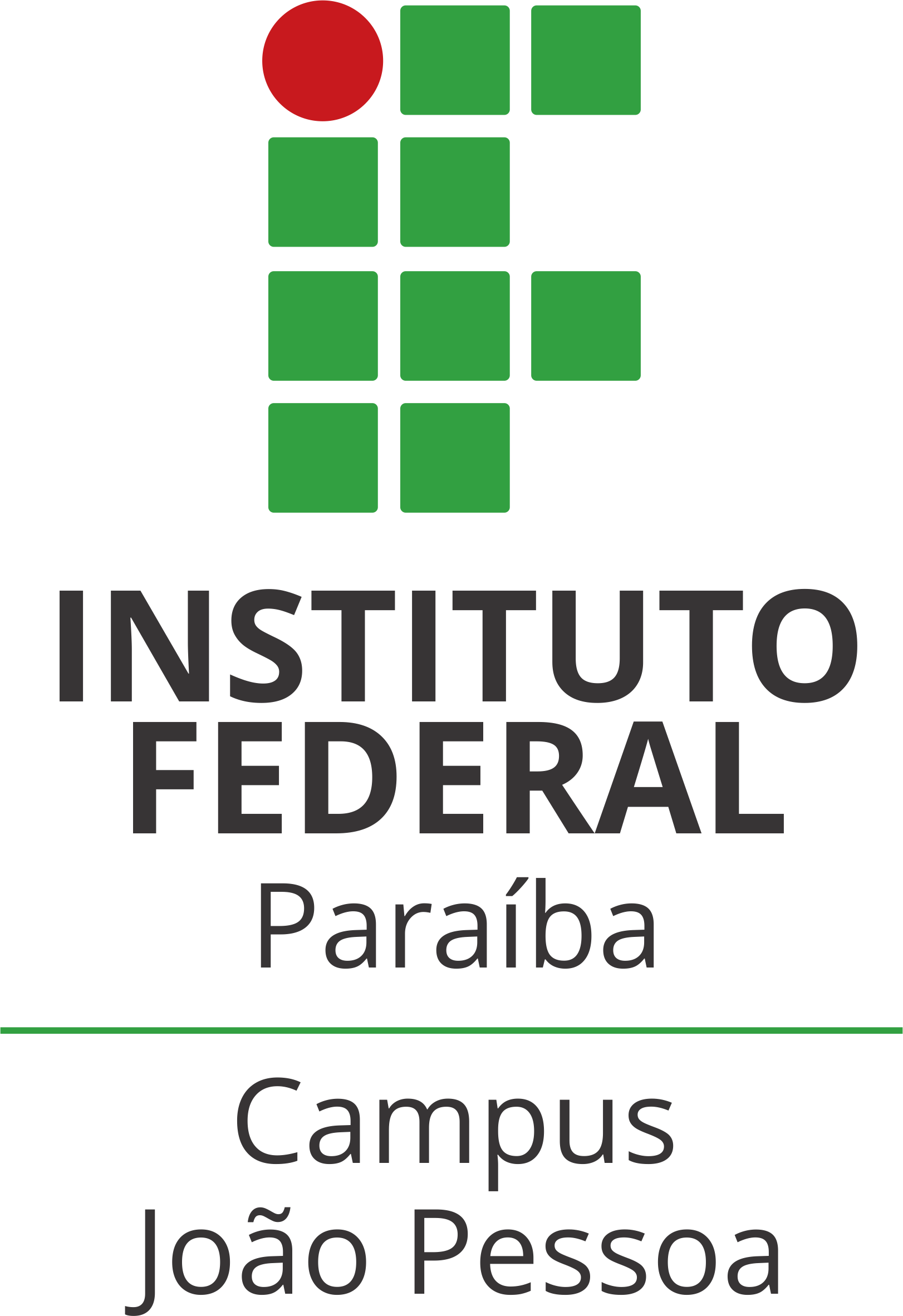 CCTETRON - Coordenação do Curso Técnico em EletrônicaFormulário de Visita de Acompanhamento - ESTÁGIO CURRICULAR(Exigência da Lei 11.788/2008)Art. 7o  São obrigações das instituições de ensino, em relação aos estágios de seus educandos: II – avaliar as instalações da parte concedente do estágio e sua adequação à formação cultural e profissional do educando; I- DADOS DO ESTAGIÁRIOI- DADOS DO ESTAGIÁRIOI- DADOS DO ESTAGIÁRIOI- DADOS DO ESTAGIÁRIOI- DADOS DO ESTAGIÁRIOI- DADOS DO ESTAGIÁRIO1. Nome: 1. Nome: 1. Nome: 2. Matrícula:2. Matrícula:2. Matrícula:3. Curso:  (    ) Técnico Integrado            (   ) Técnico Subsequente3. Curso:  (    ) Técnico Integrado            (   ) Técnico Subsequente3. Curso:  (    ) Técnico Integrado            (   ) Técnico Subsequente3. Curso:  (    ) Técnico Integrado            (   ) Técnico Subsequente3. Curso:  (    ) Técnico Integrado            (   ) Técnico Subsequente3. Curso:  (    ) Técnico Integrado            (   ) Técnico Subsequente4. Professor Orientador:4. Professor Orientador:4. Professor Orientador:4. Professor Orientador:4. Professor Orientador:4. Professor Orientador:II- DADOS DA PARTE CONCEDENTE DO ESTÁGIOII- DADOS DA PARTE CONCEDENTE DO ESTÁGIOII- DADOS DA PARTE CONCEDENTE DO ESTÁGIOII- DADOS DA PARTE CONCEDENTE DO ESTÁGIOII- DADOS DA PARTE CONCEDENTE DO ESTÁGIOII- DADOS DA PARTE CONCEDENTE DO ESTÁGIO1. Contratante: 1. Contratante: 1. Contratante: 1. Contratante: 1. Contratante: 1. Contratante: 2. Endereço:2. Endereço:2. Endereço:2. Endereço:2. Endereço:2. Endereço:3. Telefone:4. e-mail:4. e-mail:4. e-mail:4. e-mail:4. e-mail:5. Supervisor do Estágio:5. Supervisor do Estágio:5. Supervisor do Estágio:5. Supervisor do Estágio:5. Supervisor do Estágio:5. Supervisor do Estágio:III- CONDIÇÕES DA ESTRUTURA FÍSICA DA UNIDADEIII- CONDIÇÕES DA ESTRUTURA FÍSICA DA UNIDADEIII- CONDIÇÕES DA ESTRUTURA FÍSICA DA UNIDADEIII- CONDIÇÕES DA ESTRUTURA FÍSICA DA UNIDADEIII- CONDIÇÕES DA ESTRUTURA FÍSICA DA UNIDADEIII- CONDIÇÕES DA ESTRUTURA FÍSICA DA UNIDADEÓTIMOBOMREGULARRUIMMUITO RUIM1. ESPAÇO FÍSICO APROPRIADO2. LUMINOSIDADE DO LOCAL3. SALUBRIDADE/LIMPEZA4. ACESSO A EQUIPAMENTOS5. VENTILAÇÃO DO LOCALIV- OUTROSIV- OUTROSIV- OUTROSIV- OUTROSIV- OUTROSIV- OUTROS1. A PARTE CONCEDENTE POSSUI ALGUMA FORMA DE PREVENÇÃO DE ACIDENTES?  (   )SIM  (   ) NÃO    SE SIM, QUAIS?  (   ) GINÁSTICA LABORAL   (   ) SIPAT   (   ) CIPA    (    ) OUTROS ________________1. A PARTE CONCEDENTE POSSUI ALGUMA FORMA DE PREVENÇÃO DE ACIDENTES?  (   )SIM  (   ) NÃO    SE SIM, QUAIS?  (   ) GINÁSTICA LABORAL   (   ) SIPAT   (   ) CIPA    (    ) OUTROS ________________1. A PARTE CONCEDENTE POSSUI ALGUMA FORMA DE PREVENÇÃO DE ACIDENTES?  (   )SIM  (   ) NÃO    SE SIM, QUAIS?  (   ) GINÁSTICA LABORAL   (   ) SIPAT   (   ) CIPA    (    ) OUTROS ________________1. A PARTE CONCEDENTE POSSUI ALGUMA FORMA DE PREVENÇÃO DE ACIDENTES?  (   )SIM  (   ) NÃO    SE SIM, QUAIS?  (   ) GINÁSTICA LABORAL   (   ) SIPAT   (   ) CIPA    (    ) OUTROS ________________1. A PARTE CONCEDENTE POSSUI ALGUMA FORMA DE PREVENÇÃO DE ACIDENTES?  (   )SIM  (   ) NÃO    SE SIM, QUAIS?  (   ) GINÁSTICA LABORAL   (   ) SIPAT   (   ) CIPA    (    ) OUTROS ________________1. A PARTE CONCEDENTE POSSUI ALGUMA FORMA DE PREVENÇÃO DE ACIDENTES?  (   )SIM  (   ) NÃO    SE SIM, QUAIS?  (   ) GINÁSTICA LABORAL   (   ) SIPAT   (   ) CIPA    (    ) OUTROS ________________2. A PARTE CONCEDENTE POSSUI UNIDADE DE RH?      (   )SIM     (   ) NÃO2. A PARTE CONCEDENTE POSSUI UNIDADE DE RH?      (   )SIM     (   ) NÃO2. A PARTE CONCEDENTE POSSUI UNIDADE DE RH?      (   )SIM     (   ) NÃO2. A PARTE CONCEDENTE POSSUI UNIDADE DE RH?      (   )SIM     (   ) NÃO2. A PARTE CONCEDENTE POSSUI UNIDADE DE RH?      (   )SIM     (   ) NÃO2. A PARTE CONCEDENTE POSSUI UNIDADE DE RH?      (   )SIM     (   ) NÃOV – POSIÇÃO DO SUPERVISORV – POSIÇÃO DO SUPERVISORV – POSIÇÃO DO SUPERVISORV – POSIÇÃO DO SUPERVISORV – POSIÇÃO DO SUPERVISORV – POSIÇÃO DO SUPERVISOR(PONTUALIDADE DO ESTAGIÁRIO, RESPONSABILIDADE, CONHECIMENTO, EXECUÇÃO DAS TAREFAS, COMPORTAMENTO, DESEMPENHO, SUGESTÕES)(PONTUALIDADE DO ESTAGIÁRIO, RESPONSABILIDADE, CONHECIMENTO, EXECUÇÃO DAS TAREFAS, COMPORTAMENTO, DESEMPENHO, SUGESTÕES)(PONTUALIDADE DO ESTAGIÁRIO, RESPONSABILIDADE, CONHECIMENTO, EXECUÇÃO DAS TAREFAS, COMPORTAMENTO, DESEMPENHO, SUGESTÕES)(PONTUALIDADE DO ESTAGIÁRIO, RESPONSABILIDADE, CONHECIMENTO, EXECUÇÃO DAS TAREFAS, COMPORTAMENTO, DESEMPENHO, SUGESTÕES)(PONTUALIDADE DO ESTAGIÁRIO, RESPONSABILIDADE, CONHECIMENTO, EXECUÇÃO DAS TAREFAS, COMPORTAMENTO, DESEMPENHO, SUGESTÕES)(PONTUALIDADE DO ESTAGIÁRIO, RESPONSABILIDADE, CONHECIMENTO, EXECUÇÃO DAS TAREFAS, COMPORTAMENTO, DESEMPENHO, SUGESTÕES)(PONTUALIDADE DO ESTAGIÁRIO, RESPONSABILIDADE, CONHECIMENTO, EXECUÇÃO DAS TAREFAS, COMPORTAMENTO, DESEMPENHO, SUGESTÕES)(PONTUALIDADE DO ESTAGIÁRIO, RESPONSABILIDADE, CONHECIMENTO, EXECUÇÃO DAS TAREFAS, COMPORTAMENTO, DESEMPENHO, SUGESTÕES)(PONTUALIDADE DO ESTAGIÁRIO, RESPONSABILIDADE, CONHECIMENTO, EXECUÇÃO DAS TAREFAS, COMPORTAMENTO, DESEMPENHO, SUGESTÕES)(PONTUALIDADE DO ESTAGIÁRIO, RESPONSABILIDADE, CONHECIMENTO, EXECUÇÃO DAS TAREFAS, COMPORTAMENTO, DESEMPENHO, SUGESTÕES)(PONTUALIDADE DO ESTAGIÁRIO, RESPONSABILIDADE, CONHECIMENTO, EXECUÇÃO DAS TAREFAS, COMPORTAMENTO, DESEMPENHO, SUGESTÕES)(PONTUALIDADE DO ESTAGIÁRIO, RESPONSABILIDADE, CONHECIMENTO, EXECUÇÃO DAS TAREFAS, COMPORTAMENTO, DESEMPENHO, SUGESTÕES)(PONTUALIDADE DO ESTAGIÁRIO, RESPONSABILIDADE, CONHECIMENTO, EXECUÇÃO DAS TAREFAS, COMPORTAMENTO, DESEMPENHO, SUGESTÕES)(PONTUALIDADE DO ESTAGIÁRIO, RESPONSABILIDADE, CONHECIMENTO, EXECUÇÃO DAS TAREFAS, COMPORTAMENTO, DESEMPENHO, SUGESTÕES)(PONTUALIDADE DO ESTAGIÁRIO, RESPONSABILIDADE, CONHECIMENTO, EXECUÇÃO DAS TAREFAS, COMPORTAMENTO, DESEMPENHO, SUGESTÕES)(PONTUALIDADE DO ESTAGIÁRIO, RESPONSABILIDADE, CONHECIMENTO, EXECUÇÃO DAS TAREFAS, COMPORTAMENTO, DESEMPENHO, SUGESTÕES)(PONTUALIDADE DO ESTAGIÁRIO, RESPONSABILIDADE, CONHECIMENTO, EXECUÇÃO DAS TAREFAS, COMPORTAMENTO, DESEMPENHO, SUGESTÕES)(PONTUALIDADE DO ESTAGIÁRIO, RESPONSABILIDADE, CONHECIMENTO, EXECUÇÃO DAS TAREFAS, COMPORTAMENTO, DESEMPENHO, SUGESTÕES)VI – PONTO DE VISTA DO ESTAGIÁRIOVI – PONTO DE VISTA DO ESTAGIÁRIOVI – PONTO DE VISTA DO ESTAGIÁRIOVI – PONTO DE VISTA DO ESTAGIÁRIOVI – PONTO DE VISTA DO ESTAGIÁRIOVI – PONTO DE VISTA DO ESTAGIÁRIO(NOVAS EXPERIÊNCIAS, AMPLIAÇÃO DO CONHECIMENTO, APOIO DO SUPERVISOR, DOS OUTROS FUNCIONÁRIOS, REAFIRMAÇÃO DA ESCOLHA PROFISSIONAL, FALTA DE CONHECIMENTO, QUESTIONAMENTOS/DÚVIDAS, SUGESTÕES)(NOVAS EXPERIÊNCIAS, AMPLIAÇÃO DO CONHECIMENTO, APOIO DO SUPERVISOR, DOS OUTROS FUNCIONÁRIOS, REAFIRMAÇÃO DA ESCOLHA PROFISSIONAL, FALTA DE CONHECIMENTO, QUESTIONAMENTOS/DÚVIDAS, SUGESTÕES)(NOVAS EXPERIÊNCIAS, AMPLIAÇÃO DO CONHECIMENTO, APOIO DO SUPERVISOR, DOS OUTROS FUNCIONÁRIOS, REAFIRMAÇÃO DA ESCOLHA PROFISSIONAL, FALTA DE CONHECIMENTO, QUESTIONAMENTOS/DÚVIDAS, SUGESTÕES)(NOVAS EXPERIÊNCIAS, AMPLIAÇÃO DO CONHECIMENTO, APOIO DO SUPERVISOR, DOS OUTROS FUNCIONÁRIOS, REAFIRMAÇÃO DA ESCOLHA PROFISSIONAL, FALTA DE CONHECIMENTO, QUESTIONAMENTOS/DÚVIDAS, SUGESTÕES)(NOVAS EXPERIÊNCIAS, AMPLIAÇÃO DO CONHECIMENTO, APOIO DO SUPERVISOR, DOS OUTROS FUNCIONÁRIOS, REAFIRMAÇÃO DA ESCOLHA PROFISSIONAL, FALTA DE CONHECIMENTO, QUESTIONAMENTOS/DÚVIDAS, SUGESTÕES)(NOVAS EXPERIÊNCIAS, AMPLIAÇÃO DO CONHECIMENTO, APOIO DO SUPERVISOR, DOS OUTROS FUNCIONÁRIOS, REAFIRMAÇÃO DA ESCOLHA PROFISSIONAL, FALTA DE CONHECIMENTO, QUESTIONAMENTOS/DÚVIDAS, SUGESTÕES)VII- OBSERVAÇÕESVII- OBSERVAÇÕESVII- OBSERVAÇÕESVII- OBSERVAÇÕESVII- OBSERVAÇÕESVII- OBSERVAÇÕESVIII- DATA/ ASSINATURA/ CARIMBOVIII- DATA/ ASSINATURA/ CARIMBOVIII- DATA/ ASSINATURA/ CARIMBOVIII- DATA/ ASSINATURA/ CARIMBOVIII- DATA/ ASSINATURA/ CARIMBOVIII- DATA/ ASSINATURA/ CARIMBO1. DATA DA VISITA:  ____/____/______2. ASSINATURA DO ESTAGIÁRIO: _________________________________________________________3. ASSINATURA DO SUPERVISOR:    _______________________________________________________3. ASSINATURA DO PROF. ORIENTADOR/COORD. DO CURSO: _________________________________1. DATA DA VISITA:  ____/____/______2. ASSINATURA DO ESTAGIÁRIO: _________________________________________________________3. ASSINATURA DO SUPERVISOR:    _______________________________________________________3. ASSINATURA DO PROF. ORIENTADOR/COORD. DO CURSO: _________________________________1. DATA DA VISITA:  ____/____/______2. ASSINATURA DO ESTAGIÁRIO: _________________________________________________________3. ASSINATURA DO SUPERVISOR:    _______________________________________________________3. ASSINATURA DO PROF. ORIENTADOR/COORD. DO CURSO: _________________________________1. DATA DA VISITA:  ____/____/______2. ASSINATURA DO ESTAGIÁRIO: _________________________________________________________3. ASSINATURA DO SUPERVISOR:    _______________________________________________________3. ASSINATURA DO PROF. ORIENTADOR/COORD. DO CURSO: _________________________________1. DATA DA VISITA:  ____/____/______2. ASSINATURA DO ESTAGIÁRIO: _________________________________________________________3. ASSINATURA DO SUPERVISOR:    _______________________________________________________3. ASSINATURA DO PROF. ORIENTADOR/COORD. DO CURSO: _________________________________1. DATA DA VISITA:  ____/____/______2. ASSINATURA DO ESTAGIÁRIO: _________________________________________________________3. ASSINATURA DO SUPERVISOR:    _______________________________________________________3. ASSINATURA DO PROF. ORIENTADOR/COORD. DO CURSO: _________________________________